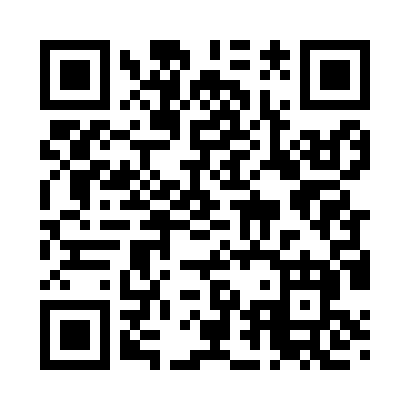 Prayer times for South Kortright, New York, USAMon 1 Jul 2024 - Wed 31 Jul 2024High Latitude Method: Angle Based RulePrayer Calculation Method: Islamic Society of North AmericaAsar Calculation Method: ShafiPrayer times provided by https://www.salahtimes.comDateDayFajrSunriseDhuhrAsrMaghribIsha1Mon3:425:261:035:068:3910:232Tue3:435:271:035:068:3910:233Wed3:445:271:035:068:3910:234Thu3:445:281:035:068:3910:225Fri3:455:291:045:078:3810:216Sat3:465:291:045:078:3810:217Sun3:475:301:045:078:3810:208Mon3:485:311:045:078:3710:199Tue3:495:311:045:078:3710:1910Wed3:505:321:045:078:3610:1811Thu3:525:331:055:078:3610:1712Fri3:535:341:055:078:3510:1613Sat3:545:341:055:078:3510:1514Sun3:555:351:055:068:3410:1415Mon3:565:361:055:068:3310:1316Tue3:575:371:055:068:3310:1217Wed3:595:381:055:068:3210:1118Thu4:005:391:055:068:3110:1019Fri4:015:391:055:068:3110:0820Sat4:035:401:055:068:3010:0721Sun4:045:411:055:058:2910:0622Mon4:055:421:055:058:2810:0523Tue4:075:431:055:058:2710:0324Wed4:085:441:055:058:2610:0225Thu4:105:451:055:048:2510:0026Fri4:115:461:055:048:249:5927Sat4:125:471:055:048:239:5828Sun4:145:481:055:048:229:5629Mon4:155:491:055:038:219:5530Tue4:175:501:055:038:209:5331Wed4:185:511:055:028:199:51